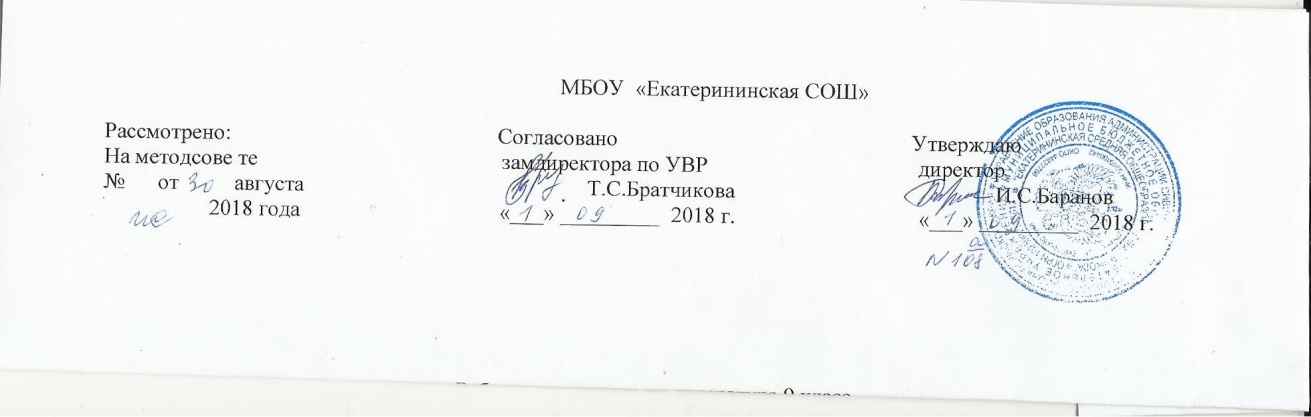 Рабочая программа по истории 10 класс.Программы для общеобразовательных школРоссия и мир с древнейших времён до конца 20 векаМ., «Дрофа», 2007 г. Учебник «История России и мир».10 класс. Под ред. О.В.Волобуев, М. : «Дрофа», 2011 г.ПОЯСНИТЕЛЬНАЯ ЗАПИСКАРабочая программа по истории России (базовый  уровень) для 10 класса  разработана  в соответствии с    - Федеральным компонентом государственного стандарта общеобразовательных учреждений, утверждённого приказом Министерства образования Российской Федерации № 1089 от 05.03. 2004 г.- Федеральным базисным учебным планом и примерными учебными планами для образовательных учреждений Российской Федерации, реализующих программы общего образования, утверждёнными Приказом МО РФ №1312 от 09.03. 2004 г.;- Федеральным перечнем учебников, рекомендованных (допущенных)  Министерством образования к использованию в образовательном процессе в ОУ, утверждённым Приказом Минобрнауки РФ от 27.12.2011 N 2885;- Письмом Минобразования России от 21.02.2012г №23290  «О перечне учебного и компьютерного оборудования для оснащения образовательных учреждений» (//Вестник образования,  2012г.№  6  или сайт   http:/ www. vestnik. edu. R)- Примерной программой основного общего образования по истории (базовый уровень);Программа построена на основе концентрической концепции школьного исторического образования, соответствует обязательному минимуму содержания среднего (полного) образования и требований к уровню подготовки выпускников, рекомендована МО РФ. Рабочая программа конкретизирует содержание предметных тем образовательного стандарта, дает  распределение учебных часов по разделам курса и рекомендуемую последовательность изучения тем и разделов учебного предмета с учетом межпредметных и внутрипредметных связей, логики учебного процесса, возрастных особенностей учащихся. Рабочая программа содействует реализации единой концепции исторического образования.Реализация программы исторического образования базового уровня на ступени среднего (полного) общего образования предполагает определенную специфику межпредметных связей. «История» входит в состав предметов, определенных базисным учебным планом как обязательный.  С учетом небольшого объема учебного времени, отведенного на изучение истории на базовом уровне, принципиально важны межпредметные связи с курсом обществоведения. Предполагается не только  использование учащимися понятийного аппарата, усвоенного в рамках обществоведческого курса, но и тесная взаимосвязь обоих предметов в формировании и развитии умений и навыков, важных для познавательной, информационно-коммуникативной, рефлексивной деятельности учащихся. ЦЕЛИ И ЗАДАЧИ КУРСА «ИСТОРИЯ РОССИИ С ДРЕВНЕЙШИХ ВРЕМЁН ДО КОНЦА XIX В.»:воспитание гражданственности, национальной идентичности, развитие мировоззренческих убеждений учащихся на основе осмысления ими исторически сложившихся культурных, религиозных, этнонациональных традиций, нравственных и социальных установок, идеологических доктрин;развитие способности понимать историческую обусловленность явлений и процессов современного мира, определять собственную позицию по отношению к окружающей реальности, соотносить свои взгляды и принципы с исторически возникшими мировоззренческими системами;освоение систематизированных знаний об истории человечества, формирование целостного представления о месте и роли России во всемирно-историческом процессе;овладение умениями и навыками поиска, систематизации и комплексного анализа исторической информации;формирование исторического мышления – способности рассматривать события и явления с точки зрения их исторической обусловленности, сопоставлять различные версии и оценки исторических событий и личностей, определять собственное отношение к дискуссионным проблемам прошлого и современности.ПРИ РЕАЛИЗАЦИИ ПРОГРАММЫ ИСПОЛЬЗУЮТСЯ ЭЛЕМЕНТЫ ТЕХНОЛОГИЙ:личностно-ориентированного обучения, направленного на перевод обучения на субъективную основу с установкой на саморазвитие личности;  развивающего обучения, в основе которого лежит способ обучения, направленный на включение внутренних механизмов личностного развития школьников; объяснительно-иллюстративного обучения, суть которого в информировании, просвещении учащихся и организации их репродуктивной деятельности с целью выработки как общеучебных, так и специальных (предметных) знаний. формирования учебной деятельности школьников, которая направлена на приобретение знаний с помощью решения учебных задач. В начале урока классу предлагаются учебные задачи, которые решаются по ходу урока, в конце урока, согласно этим задачам, проводится диагностирующая проверка результатов усвоения с помощью тестов. учебно-игровой деятельности, которая даёт положительный результат при условии её серьёзной подготовки, когда активен и ученик и учитель. Особое значение имеет хорошо разработанный сценарий игры, где чётко обозначены учебные задачи, каждая позиция игры, обозначены возможные методические приёмы выхода из сложной ситуации, спланированы способы оценки результатов; технология проблемного подхода.   Также при реализации программы использовали и традиционные технологии, такие как технология формирования приёмов учебной работы, изложенная в виде правил, алгоритмов, образцов, планов описаний и характеристики объектов.    При реализации программы используются практически все методы организации учебно-познавательной деятельности, классифицирующиеся по характеру познавательной деятельности школьников (объяснительно-иллюстративный, репродуктивный, метод проблемного изложения, частично-поисковый); по источникам знаний (словесные, наглядные, практические); по логике раскрытия учебного материала (индуктивные и дедуктивные) и по степени самостоятельности учащихся;  обобщающая беседа по пройденному материалу, практические работы, работа с кластерами, , тестирование, фронтальный опрос, индивидуальная работа (карточки, устный опрос), дискуссии, проектная работа, составление презентаций, публикаций.ТРЕБОВАНИЯ К УРОВНЮ ПОДГОТОВКИ ОБУЧАЮЩИХСЯВ результате изучения истории на базовом уровне ученик долженЗнать/понимать:Основные факты, процессы и явления, характеризующие целостность и системность отечественной и всемирной истории;Периодизацию отечественной истории;Современные версии и трактовки важнейших проблем отечественной и всемирной истории;Историческую обусловленность современных общественных процессов;Особенности исторического пути России, её роль в мировом сообществе;Уметь:Проводить поиск исторической информации в источниках разного типа;Критически анализировать источник исторической информации (характеризовать авторство источника, время, обстоятельства и цели его создания);Анализировать историческую информацию, представленную в разных знаковых системах (текст, карта, схема, аудиовизуальный ряд);Различать в исторической информации факты и мнения, исторические описания и исторические объяснения;Устанавливать причинно-следственные связи между явлениями, пространственные и временные рамки изучаемых исторических процессов и явлений;Участвовать в дискуссиях по историческим проблемам, формулировать собственную позицию по обсуждаемым вопросам, используя для аргументации исторические сведения;Представлять результаты изучения исторического материала в формах конспекта, реферата, рецензии;Использовать приобретенные знания и умения в практической деятельности и повседневной жизни для:Определения собственной позиции по отношению к явлениям современной жизни, исходя из их исторической обусловленности;Использования навыков исторического анализа при критическом восприятии получаемой извне социальной информации;Соотнесения своих действий и поступков окружающих с исторически возникшими формами социального поведения;Осознания себя как представителя исторически сложившегося гражданского, этнокультурного, конфессионального сообщества, гражданина России.Место предмета в базисном учебном планеФедеральный базисный учебный план для образовательных учреждений Российской Федерации отводит 70 часов, из расчета 2 учебных часа в неделю. На изучение Истории России с древнейших времён до конца XIX в. -68 часов (2 часа в неделю).  Данная Рабочая программа разработана на основе Примерной программы основного общего образования по истории 10-11 класса для образовательных учреждений, Программы курса к учебнику А.Н. Сахарова, В.И. Буганова, Зырянова «История России с древнейших времён до конца XIX в.» для 10 класса общеобразовательных учреждений. Базовый и профильный уровни /автор С.И. Козленко, С.В. Агафонов. – М.: «Русское слово – учебник», 2013 СОДЕРЖАНИЕ ТЕМ УЧЕБНОГО КУРСАВводный урок  Роль и место России в мировом историческом процессе (1 час)Особенности становления и развития российской цивилизации. Роль и место России в мировом развитии: история и современность. Источники по истории Отечества. Начало Руси  	(4 часа)Природно-климатические факторы и особенности освоения территории Восточной Европы и Севера Евразии. Стоянки каменного века. Переход от присваивающего хозяйства к производящему. Скотоводы и земледельцы. Появление металлических орудий и их влияние на первобытное общество. Великое переселение народов и его влияние на формирование праславянского этноса. Место славян среди индоевропейцев. Восточнославянские племенные союзы и их соседи: балтийские, угро-финские, тюркоязычные племена. Занятия, общественный строй и верования восточных славян. Усиление роли племенных вождей, имущественное расслоение.Происхождение государственности у восточных славян. «Повесть временных лет». Возникновение Древнерусского государства. Новгород. Происхождение слова «Русь». Начало династии Рюриковичей. Дань и подданство. Князья и их дружины. Вечевые порядки. Торговый путь «из варяг в греки». Походы на Византию. Принятие христианства. Развитие норм права на Руси. Категории населения. Княжеские усобицы. Христианская культура и языческие традиции Руси. Контакты с культурами Запада и Востока. Влияние Византии. Монастырское строительство. Культура Древней Руси как один из факторов образования древнерусской народности   Русь в ХI-ХII вв. (7 часов)           Правление Ярослава Мудрого. Княжеские усобицы. Внутренняя и внешняя политика Ярослава Мудрого. Право на Руси. «Русская правда». Социально-экономическое развитие русского общества в ХI в. Дискуссии об уровне социально-экономического развития Древней Руси. Возникновение феодальной земельной собственности. Социальная структура общества. Категории населения. Государственное управление. Армия. Церковь. Право на Руси: «Русская правда Ярославичей».Русское государство при потомках Ярослава Мудрого. Владимир Мономах. Третья княжеская междоусобица. Борьба с половцами. Восстановление относительного единства Руси при Владимире Мономахе. Право на Руси: «Поучение Владимира Мономаха». Правление Мстислава Великого.Политическая раздробленность Руси. Причины распада Древнерусского государства. Последствия раздробленности. Крупнейшие земли и княжества. Монархии и республики. Модели политического и социально-экономического развития русских земель: Новгородская земля, Галицко-Волынское княжество, Владимиро-Суздальское княжество Русь и степь. Идея единства Русской земли.Культура Руси X- начала ХШ вв. Особенности древнерусской культуры. Христианская культура и языческие традиции. Создание славянской письменности. Летописи. Литература. Архитектура. Древнерусская живопись. Контакты с культурами Запада и Востока. Влияние Византии. Культура Древней Руси как один из факторов образования древнерусской народности.Русь в XIII-XV вв. (8 часов)Причины распада Древнерусского государства. Усиление экономической и политической самостоятельности русских земель. Крупнейшие земли и княжества Руси в XII – начале XIII вв. Монархии и республики. Православная Церковь и идея единства Русской земли. Русь и Степь. Расцвет культуры домонгольской Руси.Образование Монгольского государства. Нашествие на Русь. Включение русских земель в монгольскую систему управления завоеванными землями. Золотая Орда. Принятие Ордой ислама. Роль монгольского завоевания в истории Руси. Экспансия с Запада. Борьба с крестоносной агрессией. Русские земли в составе Великого княжества Литовского.Начало возрождения Руси. Внутренние миграции населения. Восстановление экономики русских земель. Формы землевладения и категории населения. Роль городов в объединительном процессе. Борьба за политическую гегемонию в Северо-Восточной Руси. Политические, социальные, экономические и территориально-географические причины превращения Москвы в центр объединения русских земель. Взаимосвязь процессов объединения русских земель и борьбы против ордынского владычества. Зарождение национального самосознания на Руси.Великое княжество Московское в системе международных отношений. Начало распада Золотой Орды. Образование Казанского, Крымского, Астраханского ханств. Закрепление католичества как государственной религии Великого княжества Литовского. Автокефалия Русской Православной Церкви. Культурное развитие русских земель и княжеств в конце XIII – XV вв. Влияние внешних факторов на развитие русской культуры. Формирование русского, украинского и белорусского народов. Москва как центр развития культуры великорусской народности.Россия в XVI вв. (3 ч)Завершение объединения русских земель и образование Российского государства. Особенности процесса складывания централизованного государства в России. Свержение золотоордынского ига. Изменения в социальной структуре общества и формах феодального землевладения. Формирование новой системы управления страной. Роль церкви в государственном строительстве. «Москва – третий Рим». Установление царской власти и ее сакрализация в общественном сознании. Складывание идеологии самодержавия. Реформы середины XVI в. Создание органов сословно-представительной монархии. Развитие поместной системы. Установление крепостного права. Опричнина. Учреждение патриаршества. Расширение территории России в XVI в. Рост международного авторитета Российского государства. Россия в XVII в. (10 часов)Причины и характер Смуты. Пресечение правящей династии. Боярские группировки. Обострение социально-экономических противоречий. Борьба против агрессии Речи Посполитой и Швеции. Национальный подъем в России. Восстановление независимости страны. Земской собор . и восстановление самодержавия. Первые Романовы. Расширение территории Российского государства в XVII в. Вхождение Левобережной Украины в состав России. Освоение Сибири. Участие России в войнах в XVII в. Юридическое оформление крепостного права. Новые явления в экономике: начало складывания всероссийского рынка, образование мануфактур. Развитие новых торговых центров. Социальные движения в России во второй половине XVII в. Церковный раскол и его значение. Старообрядчество. Культура народов Российского государства в XVII в. вв. Усиление светских элементов в русской культуре. Новые формы зодчества. Расцвет русской живописи и декоративно-прикладного искусства. Начало книгопечатания и распространение грамотности. Зарождение публицистики. Славяно-греко-латинская академия. «Домострой»: патриархальные традиции в быте и нравах. Крестьянский и городской быт. Особенности русской традиционной (средневековой) культуры. Формирование национального самосознания. Дискуссия о предпосылках преобразования общественного строя и характере процесса модернизации в России. Россия в XVIII в. (12 ч)Петровские преобразования. Реформы армии и флота. Создание заводской промышленности. Политика протекционизма. Новая система государственной власти и управления. Провозглашение империи. Внешняя политика Петра I. Необходимость для России получения выхода к морям. Азовские походы. Северная война: причины, основные сражения на суше и на море, итоги и значение. Прутский и Каспийский походы. Россия в период дворцовых переворотов. Упрочение сословного общества. Особенности экономики России в первой половине ХVIII в. Внешняя политика России в первой половине ХVII в. Семилетняя война. Превращение России в мировую державу.«Просвещенный абсолютизм». Реформы Екатерины Великой. Превращение дворянства в господствующее сословие.Превращение России в мировую державу. Основные направления внешней политики: борьба за выход в Черное море, присоединение земель Речи Посполитой. Русско-турецкие войны 1735-1739гг., 1768-1771гг, 1787-1791гг. Разделы Речи Посполитой.Господство крепостного права. Меры «экономического либерализма» Екатерины. Зарождение капиталистических отношений. Создание новой системы управления городами. Упрочение сословного обществаАстраханское восстание. Восстание Кондратия Булавина. Движения работных людей. Крестьянская война под руководством Е. Пугачева: причины, ход, особенности, результаты.Культура нардов России и ее связи с европейской и мировой культурой ХVIII в. «Культурная революция» в России в начале XVIII b. Образование. Русское просвещение. Издательская деятельность. М. В. Ломоносов и его вклад в науку, и культуру России. Становление российской науки. Литература. Портретная живопись. Архитектура: стиль барокко, классицизм. Итоги развития русской культуры в XVIII в. Синодальный период в истории русской православной церкви. Старообрядчество. Россия в первой половине XIX в. (11 часов)Общая характеристика России в начале ХIХ в. Новое в экономике России. Рост внутренней и внешней торговли. Развитие промышленности. Крепостная мануфактура и мануфактура с вольнонаемным трудом. Начало промышленного переворота: причины, основных достижения, их влияние на экономику. Состояние сельского хозяйства. Крепостное хозяйство и влияние на него рыночных отношений. Население России. Взаимоотношения между сословиями.Внутренняя политика Александра I. Негласный комитет. Реформы государственной системы первой четверти ХIХ в. Реформы Александра I. М. М. Сперанский и его проекты. Причины изменения внутриполитического курса. Аракчеевщина. Движение декабристов. Участники, цели, программные документы. Выступление декабристов 14 декабря 1825г.Внешняя политика Александра I .Основные направления, способы реализации, результаты. Участие России в коалициях. Тильзитский мир. Отечественная война 1812 г. Силы сторон. Причины, основные события войны. Народная война. Итоги и причины победы в войне. Заграничные походы русской армии 1813–1814гг. Венский конгресс.Внутренняя политика Николая I. Реформы государственной системы управления во второй четверти ХIХ в. Теория «официальной народности» С.С. Уварова. Усиление государственного аппарата и режима личной власти Николая I. Социально-экономические преобразования. Кодификация законодательства. Внешняя политика Николая I.Восточное направление внешней политики. Имперская внешняя политика. Нарастание противоречий между Россией и Англией, и Францией в Восточном вопросе. Крымская война: причины, основные события, результаты. Кавказская война.            Общественно-политические течения первой половины ХIХ в. Консерваторы. Кружки 20-30-х гг. «Философское письмо» П.Я. Чаадаева. Западники, славянофилы, их взгляды, деятельность. Русский утопический социализм. А.И. Герцен. Петрашевцы.           Культура России первой половины ХIХ в. Культура народов России и ее связи с европейской и мировой культурой первой половины ХIХ в. Образование. Наука. Русские путешественники. Архитектура и скульптура. Живопись. Театр и музыка. Журналистика. Русская православная церковь в первой половине ХIХ в. Россия во второй половине XIX в. (11 часов)Отмена крепостного права. Реформы 1860-х – 1870-х гг. Самодержавие и сословный строй в условиях модернизационных процессов. Выступления разночинной интеллигенции. Народничество. Политический террор. Политика контрреформ.Утверждение капиталистической модели экономического развития. Завершение промышленного переворота. Российский монополистический капитализм и его особенности. Роль государства в экономической жизни страны. Реформы С.Ю. Витте. Аграрная реформа П.А. Столыпина. Обострение экономических и социальных противоречий в условиях форсированной модернизации. Сохранение остатков крепостничества. Роль общины в жизни крестьянства.Идейные течения, политические партии и общественные движения в России на рубеже веков XIX-XX вв. Революция 1905-1907 гг. и ее итоги. Становление российского парламентаризма.  «Восточный вопрос» во внешней политике Российской империи. Россия в системе военно-политических союзов на рубеже XIX-XX вв. Русско-японская война 1904-1905 гг. Россия в Первой мировой войне 1914-1918 гг. Влияние войны на российское общество. Общественно-политический кризис накануне . Духовная жизнь российского общества на рубеже веков XIX-XX веков. Развитие системы образования. Научные достижения российских ученых. Возрождение национальных традиций в искусстве конца XIX в. Новаторские тенденции в развитии художественной культуры. Идейные искания российской интеллигенции в начале ХХ в. Русская религиозная философия. Отражение духовного кризиса в художественной культуре декаданса. ИТОГОВОЕ ПОВТОРЕНИЕ (1 час)УЧЕБНО – ТЕМАТИЧЕСКИЙ ПЛАНВ основное содержание курса «История России с древнейших времён до конца XIX в»,  по рабочей программе С.И. Козленко, С.В. Агафонова к учебнику А.Н. Сахарова, В.И. Буданова «История России с древнейших времён до конца XIX в.» внесены следующие изменения:КАЛЕНДАРНО-ТЕМАТИЧЕСКОЕ ПЛАНИРОВАНИЕ УЧЕБНО - МЕТОДИЧЕСКОЕ ОБЕСПЕЧЕНИЕ:Примерной программы основного общего образования по истории 10-11 класса для образовательных учреждений и  авторских программ «Всеобщая история 10-11 классы: рабочие программы по учебникам Л.Н. Алексашиной, В.А. Головиной. Базовый уровень /Авт.-сост. С.Н. Степанько. – Волгоград: Учитель, 2011.История России с древнейших времён до конца XVII в. 10 кл.: Поурочное планирование по учебнику А.Н. Сахарова/ Авт.-сост. Н.С. Кочетов. – Волгоград: Учитель, 2005История России. Конец XVII-XIX в.10 кл.: Поурочные планы по учебнику В.И. Буганова / Авт.-сост. Н.С. Кочетов. – Волгоград: Учитель, 2005Козленко С.И., Тороп В.В. История России c древнейших времён до конца XVII в. 10 кл. Книга для учителя. В 2 ч. – М.: Просвещение, 2006Козленко С.И., Тороп В.В. История России c древнейших времён до конца XVIII-XIX в. 10 кл. Книга для учителя. В 2 ч. – М.: Просвещение, 2006Петрович В.Г., Петрович Н.М. Уроки истории. 10 кл. – М.: ТЦ Сфера, 2003Серов Б.Н., Ланго А.Р. Поурочные разработки по истории России с древнейших времён до конца XIX века. 10 класс. – М.: ВАКО, 2005ОСНОВНЫЕ ИНТЕРНЕТ-РЕСУРСЫhttp://www.edu.ru – федеральный портал «Российское образование»http://www.school.edu.ru – российский общеобразовательный Порталhttp://www.vestnik.edu.ru – журнал Вестник образования»http://www.school-collection.edu.ru – единая коллекция цифровых образовательных ресурсовhttp://www.prosv.ru – сайт издательства «Просвещение»http://www.internet-school.ru – интернет-школа издательства «Просвещение»: «История»http://www.pish.ru – сайт научно-методического журнала «Преподавание истории в школе»http://www.1september.ru – газета «История», издательство «Первое сентября»http://vvvvw.som.fio.ru – сайт Федерации Интернет-образования, сетевое объединение методистовhttp://www.it-n.ru – российская версия международного проекта Сеть творческих учителейhttp://www.lesson-history.narod.ru – компьютер на уроках истории (методическая коллекция А.И.Чернова)ДОПОЛНИТЕЛЬНЫЕ ИНТЕРНЕТ-РЕСУРСЫhttp://www.gumer.info/Name_Katalog.php - библиотека книг по истории и другим общественных наукамhttp://www.hist.ru – исторический альманах «Лабиринт времен» http://www.historia.ru – электронный журнал «Мир истории»http://www.historic.ru/books/index.shtml - историческая библиотекаhttp://www.historydoc.edu.ru/catalog.asp - коллекция исторических документовhttp://www.hrono.info/literatura.html - библиотека Хроноса http://www.ihtik.lib.ru - библиотека Ихтика по общественным и гуманитарным наукам http://www.istrodina.com - сайт журнала «Родина»http://www.lib-history.info - историческая библиотека http://www.old.russ.ru/ist_sovr/express - ретроспектива газет «Век в зеркале прессы»:http://www.oldgazette.narod.ru – сайт «Старые газеты»http://www.elibrary.ru/defaultx.asp - научная электронная библиотека№разделаНазвание раздела курса в рабочей программе С.И. Козленко, АгафоноваКол-во часовНазвание раздела курса по рабочей программе БортниковойКол-во часов1Введение1Вводный урок1 ч.2Народы и древнейшие государства на территории России2Начало Руси.4 ч.3.Русь в IX – начале XII в.4 ч.Русь в XI –XII вв.7 ч4Русские земли и княжества в XII -XV вв6 ч.Русь в XIII-XV вв8 ч5Российское государство в XVI в.2 ч.Россия в XVI в3 ч6Российское государство в XVII в.5ч.Россия в XVII в.10 ч.7Россия в XVIII в.7 ч.Россия в XVIII в.12 ч.8Россия в первой половине XIX в5 ч.Россия в первой половине XIX в.11 ч.9Россия во второй половине XIX в7 ч.Россия во второй половине XIX в.11 ч.10Резерв3 ч.Итоговое повторение1ч. Итого42 ч.68№Название раздела и    темы урокаВсего часовПлановые сроки прохожденияСкорректированные сроки прохожденияВводный урок  (1 ч.)Вводный урок  (1 ч.)Вводный урок  (1 ч.)Вводный урок  (1 ч.)1/1 Роль и место России в мировом историческом процессе12.09-7.09IНачало Руси  (4 часа)Начало Руси  (4 часа)Начало Руси  (4 часа)Начало Руси  (4 часа)2/1. Появление человека на территории Восточной Европы.  Славяне в V-VII вв.  Происхождение славян12.09-7.093/2. Предпосылки и образование государства у восточных славян19.09 -14.094/3. Русь в правление Игоря, Ольги и Святослава19.09 -14.095/4. Русь во времена Владимира Святославича116.09-21.09II.Русь в ХI-ХII вв. (7 ч.)Русь в ХI-ХII вв. (7 ч.)Русь в ХI-ХII вв. (7 ч.)Русь в ХI-ХII вв. (7 ч.)6/1 . Правление ЯрославаМудрого116.09-21.097/2. Русское общество в XI в.123.09-28. 098/3. Время новых усобиц.123.09-28. 099/4. Владимир Мономах -великий киевский князь130.09-5.1010/5. Политическая раздробленность Руси.130.09-5.1011/6. Политическая раздробленность Руси17.10-12.1012/7. Культура Руси Х- начала ХIII в.17.10-12.10IIIРусь в XIII – XV вв.. (8 ч.)Русь в XIII – XV вв.. (8 ч.)Русь в XIII – XV вв.. (8 ч.)Русь в XIII – XV вв.. (8 ч.)13/1. Начало монголо-татарского вторжения на Русь.114.10-19.1014/2. Монголо-татарское нашествие. 114.10-19.1015/3. Вторжение крестоносцев. АлександрНевский.121.10-26.1016/4. Хозяйство Руси и положение различных групп общества в XIV-XV вв.121.10-26.1017/5. Москва-центробъединения русских земель. Дмитрий Донской.128.10-2.1118/6. Образование единого государства -России. Иван III128.10-2.1119/7.Русская культура в XIV-XV вв.111.11.-16.1120/8. Повторение и обобщение по темам «Начало Руси», « Русь в ХI-ХII вв.», «Русь в XIII – XV вв.»111.11.-16.11VРоссия в XVI в. (4 ч)Россия в XVI в. (4 ч)Россия в XVI в. (4 ч)Россия в XVI в. (4 ч)21/1. Реформы Ивана Грозного118.11-23.1122/2.Внешняя политика Ивана IV118.11-23.1123/3. В преддверии смуты125.11-29.1124/4 Культура и быт конца XV – XVI вв.125.11-29.11VI.Россия в XVII в. (9ч.)Россия в XVII в. (9ч.)Россия в XVII в. (9ч.)Россия в XVII в. (9ч.)25/1. Смутное время.11.12-6.12.26/2. Первые Романовы. 11.12-6.12.27/3. Самодержавие и Земские соборы18.12-13.1228/4. «Священство» и «царство»18.12-13.1229/5. Социально-экономическое развитие России в XVII в..115.12-20.1230/6. XVII век -«бунташный век»115.12-20.1231/7. Внешняя политика России в XVII веке122.12 -28.1232/8. Правление Фёдора Алексеевича и Софьи Алексеевны122.12 -28.1233/9. Культура и быт России в ХVII века113.01-18.01.VIIРоссия в конце XVII— XVIII вв.  ( 12 ч)Россия в конце XVII— XVIII вв.  ( 12 ч)Россия в конце XVII— XVIII вв.  ( 12 ч)Россия в конце XVII— XVIII вв.  ( 12 ч)34/1. Россия на рубеже веков. Начало славных дел.113.01-18.0135/2 Северная война120.01-25.0136/3. Реформы Петра Великого120.01-25.0137/4. Конец правления Петра Великого. Личность Петра I.127.01-1.0238/5 Эпоха дворцовых  переворотов.127.01-1.0239/6.  Золотой век Екатерины II.1           3.02-8.0240/7. Внешняя политика России во второй половине XVIII в. Великие русские полководцы.13.02-8.0241/8. Русская церковь в XVIII в.110.02-15.0242/9. Хозяйственное развитие России в XVIII в. Сословия и социальные группы.110.02-15.0243/10. От Булавина до Пугачёва.117.02-22.0244/11. Культура, духовная жизнь и быт России в XVIII в.117.02-22.0245/12. Повторение и обобщение по теме «Россия в XVII-XVIII вв.».124.02-1.03VIIIРоссия и мир в первой половине ХIХ в. (11ч.)Россия и мир в первой половине ХIХ в. (11ч.)Россия и мир в первой половине ХIХ в. (11ч.)Россия и мир в первой половине ХIХ в. (11ч.)46/1. Россия в начале XIX в.124.02-1.0347/2. Короткое царствование Павла I. Начало царствования Александра I.13.03-8.0348/3.Отечественная война .13.03-8.0349/4.Отечественная война .110.03-15.0350/5. Внутренняя политика Александра I после войны.110.03-15.0351/6.Выступлениядекабристов.117.03-22.0352/7.  Начало правления Николая I117.03-22.0353/8. Попытки укрепитьимперию131.03-5.0454/9. Общественная жизнь при Николае I.131.03-5.0455/10. Внешняя политика России. Крымская война.17.04.-12.0456/11. Культура России в первой половине XIX в. Русская православная церковь в первой половине XIX в17.04.-12.04IXРоссия во второй половине XIX века   (12 ч.)Россия во второй половине XIX века   (12 ч.)Россия во второй половине XIX века   (12 ч.)Россия во второй половине XIX века   (12 ч.)57/1. Отмена крепостногоправа114.04-19.0458/2. Государственные преобразования 60-70 гг.114.04-19.0459/3. Внешняя политика России с 1856 гг. до начала 90-х гг121.04-26.0460/4.Промышленность и транспорт в пореформенной России121.04-26.0461/5. Сельское хозяйство после отмены крепостного права.128.04-3.0562/6. Общественное движение в 60-70-х гг.128.04-3.0563/7. Внутреннее положение России после русско-турецкой войны.15.05-10.0564/8. Россия в конце XIX в. Промышленный подъём 90-х гг. XIX в.15.05-10.0565/9. Россия в первые годы правления Николая II1	12.05-17.0566/10. Культура России во второй половине XIX в.1	12.05-17.0567/11. Повторение и обобщение по теме «Россия в XIX в.»118.05-23.0568/12. Итоговый урок118.05-23.05ИТОГО68 ч.